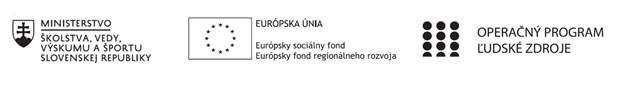 Správa o činnosti pedagogického klubu Príloha:Prezenčná listina zo stretnutia pedagogického klubuPríloha správy o činnosti pedagogického klubu              PREZENČNÁ LISTINAMiesto konania stretnutia: 	Obchodná akadémia, Polárna 1, 040 12 KošiceDátum konania stretnutia: 	08.02.2022Trvanie stretnutia: 		od  14.30 hod	do  17.30 hod	Zoznam účastníkov/členov pedagogického klubu:Prioritná osVzdelávanieŠpecifický cieľ1.2.1 Zvýšiť kvalitu odborného vzdelávania a prípravy reflektujúc potreby trhu prácePrijímateľObchodná akadémia, Polárna 1, 040 12 KošiceNázov projektuPolárka v praxiKód projektu  ITMS2014+312011AGW2Názov pedagogického klubu Finančný klubDátum stretnutia  pedagogického klubu08. 02. 2022Miesto stretnutia  pedagogického klubuObchodná akadémia, Polárna 1, 040 12 KošiceMeno koordinátora pedagogického klubuMgr. Zuzana KurinciováOdkaz na webové sídlo zverejnenej správywww.polarka.skManažérske zhrnutie:Prvé stretnutie klubu v druhom polroku školského roka bolo venované organizačným pokynom a prerokovaniu rámcového programu jednotlivých zasadnutí a téme stretnutia – operácie na finančnom trhu.Kľúčové slová: finančné operácie, aktívne, pasívne, Hlavné body, témy stretnutia, zhrnutie priebehu stretnutia:Hlavné body zasadnutiaorganizačné pokyny pre členov klubuprerokovanie rámcového programu stretnutí v druhého polroku školského roka 2021/2022opaerácie na finančnom trhuTémy stretnutiaorganizačné pokyny a rámcový programoperácie na finančnom trhuZhrnutie priebehu stretnutiaStretnutia sa zúčastnili všetci členovia klubu. V úvode bol určený koordinátor klubu na tento polrok a zároveň sme si stanovili harmonogram stretnutí, ktorý sme zachovali – každý druhý utorok od 14.30 – 17.30. V ďalšej časti stretnutia sme prediskutovali rámcový program stretnutí a témy, ktorým sa členovia klubu budú venovať v druhom polroku školského roka 2021/2022. Po odsúhlasení rámcového programu sme sa venovali prvej téme stretnutia.Vyučujúce odborných predmetov oboznámili kolegov s teoretickým základom finančného trhu. Ozrejmili základné pojmy ako subjekty peňažného trhu, subjekty na kapitálovom trhu a nástroje peňažného a kapitálového trhu. Definovali základné typy úverov a cenných papierov. V diskusii vyučujúca anglického jazyka vybrala slovnú zásobu na preklad.Na záver sa členovia dohodli, že si pripravia návrhy na aktivity týkajúce sa témy stretnutia.    Závery a odporúčania:                    Všetci členovia klubu prijali závery a odporúčania: pripraviť definíciepreložiť slovnú zásobu Vypracoval (meno, priezvisko)Mgr. Zuzana KurinciováDátum11.02.2022PodpisSchválil (meno, priezvisko)Mgr. Dagmar ŠipošováDátum14.02.2022PodpisPrioritná os:VzdelávanieŠpecifický cieľ:1.2.1 Zvýšiť kvalitu odborného vzdelávania a prípravy reflektujúc potreby trhu prácePrijímateľ:Obchodná akadémia, Polárna 1, 04012 KošiceNázov projektu:Polárka v praxiKód ITMS projektu:312011AGW2Názov pedagogického klubu:Finančný klubč.Meno a priezviskoPodpisInštitúcia1.RNDr. Darina BadáňováObchodná akadémia, Polárna 1, 040 12 Košice2.Ing. Soňa GéciováObchodná akadémia, Polárna 1, 040 12 Košice3.Ing. Slávka HazalováObchodná akadémia, Polárna 1, 040 12 Košice4.Mgr. Zuzana KurinciováObchodná akadémia, Polárna 1, 040 12 Košice5. Mgr. Dagmar ŠipošováObchodná akadémia, Polárna 1, 040 12 Košice